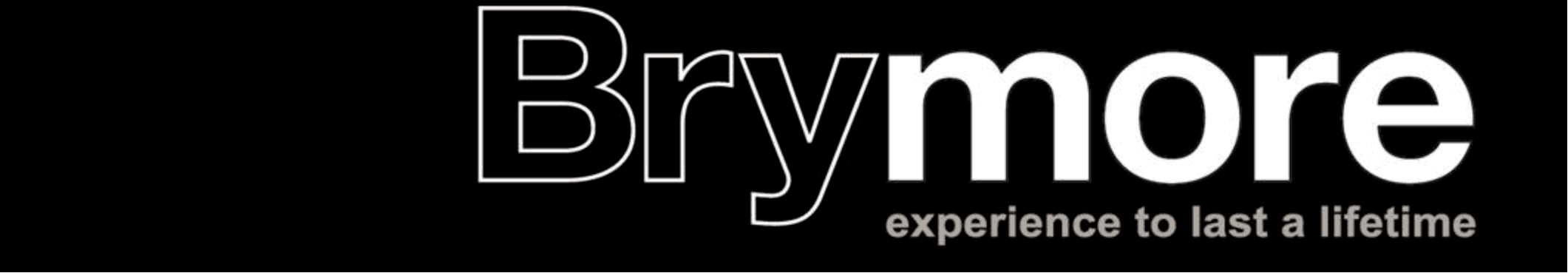 BRYMORE ACADEMY OPEN DAY 2022Saturday 25th June 2022 // 10.30 am - 5.00 pm // BrymoreTrade Exhibitor FormPlease complete and return this form with payment to: Lorraine Warren, Brymore Academy, Cannington, Somerset, TA5 2NB by 1 June 2022PTOPlease note:All indoor stands are 6ft and outdoor stands are 3m x 3m. Should you require more then please request a double or triple stand and include additional payment to cover this. The £40 minimum fee per 6ft (indoor) or 3m x 3m (outdoor) stand covers the stand only. Please enclose cheques for the full amount, plus any advertising, payable to Brymore Academy.All stands must be set-up by opening at 9.30 am.  For health and safety reasons the set-up times must be adhered to, please indicate on this form your chosen timings.Please ensure you include a copy of your Public Liability Insurance with this form on return.For advertising please ensure a JPEG/PDF is emailed by 1 June 2022 to Lorraine.warren@brymoreacademy.co.uk Vehicles will not be permitted to leave the site until 5.15pm at the earliest or until the main ring has completed all activities; whichever is later.Please enclose a copy of a risk assessment for your stand/exhibit on return of this form.Cancellations after 31st March 2022 are non-refundable.Risk Assessment Please send in your own Risk Assessment should you already have one or if not, please complete the below form. TitleFirst NameSurnameNameAddressTown & CountyPost CodeEmailTelephone NumberName of your stand/business and brief description:Number of stands required @ £40 per stand (please note tables will not be supplied as standard):  Confirmation of setting up timeFriday 24th June 3.00 pm - 5.00 pm	Saturday 25th June // 8.00am – 9.30 am Should you require electricity please tick this box, please note that you will need to provide your own extension cable and that we will do our best to accommodate this but due to the location of trade stands we cannot guarantee this. Outdoor stands do not come with electricity.Most of the inside craft will be in the school hall but depending on numbers we may extend to a marquee – location CANNOT be guaranteed but we will do our best to accommodate should you indicate a desired location. Should you wish to be outside and bring your own gazebo/stand then this will also be accomodated as best we can, however we cannot supply gazebos. Please state area for your stand:Inside Craft                                                                    Outside Trade (with own gazebo) Please indicate advertising options should you require them in our A5 Open Day colour brochure (charges are to cover printing costs and over 600 programmes are sold on the day).Full page £40Half page £25Quarter page £20Tables are not supplied as standard with a pitch due to the cost of hiring them in. Should you require a table (at a cost of £5 for hire during the day) then please tick here and add this to the total of your payment: Please sign in this box to confirm you have read and agree to adhere to the above conditions:Overall risk:                 Low                      Medium                     High     (please delete as appropriate)High Risk Description: Medium  Risk Description: Low Risk Description: